RK-10-2014-56, př. 1počet stran: 4						                       č. j. 2014/625/NM(KNM4)Národní muzeumse sídlem Václavské náměstí 68, 115 79 Praha 1jehož jménem jedná PhDr. Michal Lukeš, Ph.D., generální ředitelIČO: 00023272 DIČ: CZ00023272jako půjčitel na straně jednéaMuzeum Vysočiny Třebíč, příspěvková organizacese sídlem Zámek 1, 674 01 Třebíčzastoupené: Ing. Jaroslavem Martínkem, ředitelemIČO: 00091766jako vypůjčitel na straně druhé uzavírají tutoSMLOUVU O VÝPŮJČCE č. 140100dle ustanovení §§ 2193 a násl. Občanského zákoníku Článek1PĚDMĚT SMLOUVYPůjčitel svěřuje touto smlouvou vypůjčiteli sbírkové předměty ve vlastnictví České republiky, se kterými má příslušnost hospodařit na základě zákona č. 219/2000 Sb., o majetku České republiky a jejím vystupování v právních vztazích, v platném znění a zákona č. 20/1987 Sb., o státní památkové péči, v platném znění. Soupis předmětů je uveden pod názvem a pořadovými čísly zámecká knihovna Třebíč sign. 1 – 800“, dle revize provedené ve dnech 15. – 16. 4. 2013 (záznam z revize je Přílohou číslo 1 smlouvy), v souhrnné pojistné hodnotě 800.000,- Kč a zámecká knihovna Sádek sign. 1 – 282, dle revize provedené ve dnech 15. – 16. 4. 2013 (záznam z revize je Přílohou číslo 1 smlouvy), v souhrnné pojistné hodnotě 318.000,- Kč. Předměty jsou vypůjčeny za účelem vystavení ve stálé expozici v Muzeu Vysočiny Třebíč, lokace: Zámek 1, 674 01 Třebíč, zámecké expozice v Třebíči, v části Zámecká expozice. Za přílohu se považují platné lokální katalogy zámeckých knihoven Třebíč a Sádek, jejichž totožné kopie v tištěné (Sádek) nebo elektronické (Třebíč) podobě mají obě strany k dispozici. Vypůjčitel není oprávněn bez písemného souhlasu půjčitele s vypůjčenými předměty jakýmkoliv způsobem disponovat mimo účel stanovený v odstavci 1 tohoto článku, zejména je nesmí přemisťovat, přenechat k užívání třetí osobě, provádět na nich konzervátorské či restaurátorské zásahy, fotografovat a filmovat je, nebo umožnit fotografování a filmování jinému s výjimkou pořizování celkových záběrů instalace výstavy pro dokumentační a propagační účely.Článek 2DOBA VÝPŮJČKYVýpůjčka se sjednává na dobu určitou od 1. 4. 2014 do 31. 12. 2018.Půjčitel má právo z vážných důvodů zkrátit dobu výpůjčky. Vážným důvodem je především vlastní potřeba půjčitele, nepředvídané zhoršení fyzického stavu předmětů, nebo nedodržení smluvních podmínek vypůjčitelem.Oznámení o zkrácení doby výpůjčky učiní půjčitel písemně. Je-li důvodem vlastní potřeba půjčitele, půjčitel oznámí vypůjčiteli nový termín ukončení doby výpůjčky nejméně 15 pracovních dnů předem. Je-li důvodem nepředvídané zhoršení fyzického stavu předmětů nebo nedodržení smluvních podmínek vypůjčitelem, může půjčitel vyžadovat okamžité vrácení vypůjčených předmětů.Vypůjčitel nemá v žádném případě právo vypůjčené předměty zadržovat, jestliže byl vyzván k jejich vrácení.O případné prodloužení doby výpůjčky musí vypůjčitel požádat půjčitele písemně nejméně patnáct pracovních dnů před původně stanoveným datem ukončení výpůjčky. Je však výhradně věcí půjčitele, zda žádosti vyhoví. Prodloužená doba výpůjčky se stanoví písemným dodatkem k této smlouvě.Článek 3POJIŠTĚNÍ A ODPOVĚDNOST ZA ŠKODUVypůjčitel zajistí na své náklady pojištění vypůjčovaných předmětů podle přílohy č. 1 této smlouvy, a to na dobu jejich přepravy.Půjčitel má právo určit pojišťovnu.Smlouva o pojištění musí být uzavřena tak, aby půjčitel obdržel její kopii nebo pojistný certifikát nejpozději sedm pracovních dnů před započetím doby výpůjčky.Vypůjčitel odpovídá za vypůjčené předměty po celou dobu výpůjčky do plné výše jejich hodnoty a je povinen případnou škodu půjčiteli uhradit. V případě poškození či ztráty stanoví hodnotu předmětu soudní znalec určený půjčitelem. Pojistná hodnota bude stanovena na základě reálné tržní ceny na mezinárodních antikvárních trzích a bude odpovídat dané době.5.  Dojde-li k jakékoliv škodě, je vypůjčitel povinen okamžitě informovat půjčitele písemnou  
     formou.Článek 4PŘEPRAVA A PŘEDÁNÍ PŘEDMĚTŮPřepravu vypůjčovaných předmětů na místo určení a zpět k půjčiteli nebo na místo, které půjčitel určí a balení předmětů pro přepravu, obstará vypůjčitel na své náklady, není-li v článku 6 této smlouvy uvedeno jinak. Půjčitel má právo určit způsob přepravy a způsob balení předmětů.Vypůjčované předměty musí být doprovázeny při přepravách odborným pracovníkem vypůjčitele, který předměty osobně přebírá od půjčitele a při ukončení výpůjčky půjčiteli předává, není-li v článku 6 této smlouvy uvedeno jinak.Při předání předmětů mezi půjčitelem a vypůjčitelem a při zpětném převzetí předmětů mezi vypůjčitelem a půjčitelem bude vyhotoven písemný záznam. Dojde-li se souhlasem půjčitele k předání předmětů dalšímu vypůjčiteli, bude mu přítomen pověřený pracovník půjčitele. Přitom bude sepsán protokol o předání předmětů, z něhož musí být zřejmé, v jakém stavu jsou předměty předávány a od kdy za ně přebírá odpovědnost další vypůjčitel.Článek 5BEZPEČNOSTNÍ, KLIMATICKÉ A SVĚTELNÉ PODMÍNKYVypůjčitel je povinen zajistit po celou dobu výpůjčky ochranu vypůjčených předmětů, jejich bezpečné uložení a při vystavení takovou formu instalace, která odpovídá charakteru předmětů. Půjčitel má právo určit způsob instalace předmětů a vyslat v odůvodněných případech pověřené pracovníky k odbornému dohledu při instalaci předmětů na náklady vypůjčitele. Všechny prostory, ve kterých budou vypůjčené předměty umístěny, musí mít stabilní klimatické podmínky v hodnotách: teplota 18°C±, relativní vlhkost 50% ±5%, není-li v článku 6 této smlouvy stanoveno jinak.Předměty, jejichž materiálem je papír nebo jiné organické a citlivé materiály nesmí být vystaveny působení denního světla. Hladina umělého světla nesmí překročit 50 luxů, není-li v článku 6 této smlouvy stanoveno jinak.Vypůjčitel je povinen po celou dobu výpůjčky umožnit pověřeným pracovníkům půjčitele inspekci a revizi vypůjčených předmětů, kontrolu bezpečnostních opatření, způsobu instalace a kontrolu dodržování klimatických a světelných podmínek.Článek 6ZVLÁŠTNÍ UJEDNÁNÍVypůjčené předměty musí být vypůjčitelem pojištěny u pojišťovny: Kooperativa.Vypůjčované předměty budou baleny a transportovány v přepravních bednách.Při vystavení či jakékoliv jiné prezentaci každého vypůjčeného předmětu včetně jeho reprodukování v publikacích a dalších tiskovinách musí být uvedeno, že jde o kulturní památku ve správě Národního muzea.Vypůjčitel předá půjčiteli dva bezplatné výtisky všech tiskovin vydaných k výstavě pro dokumentační účely.Předměty budou vystaveny v uzamykatelných a zároveň větratelných skříních.Vlhkost v místnosti je do 55 – 65 %. Kontaktní osoby: za Národní muzeum: PhDr. Petr Mašek, tel. 257 921 638, 606 091 616, e-mail  
      petr_masek@nm.cz za Muzeum Vysočiny Třebíč, příspěvková organizace: PhDr. Božena Kabelíková,  tel. 568 824 658, e-mail b.kabelikova@zamek-trebic.czČlánek 7ZÁVĚREČNÁ USTANOVENÍTato smlouva je vyhotovena ve třech stejnopisech s platností originálu, z nichž po podpisu oběma smluvními stranami náleží dva stejnopisy půjčiteli a jeden vypůjčiteli.Není-li touto smlouvou stanoveno jinak, řídí se práva a povinnosti smluvních stran příslušnými ustanoveními občanského zákoníku.Smlouvu je možno měnit či doplňovat pouze písemnými dodatky podepsanými oběma smluvními stranami.Smlouva nabývá platnosti a účinnosti dnem podpisu oběma smluvními stranami.Rada Kraje Vysočina na svém zasedání …. usnesením č. ……………. udělila souhlas s uzavřením této smlouvy.V Praze dne:							V Třebíči dne:……………………………….…….				…………………………..……    za půjčitele							za vypůjčitele Příloha č. 1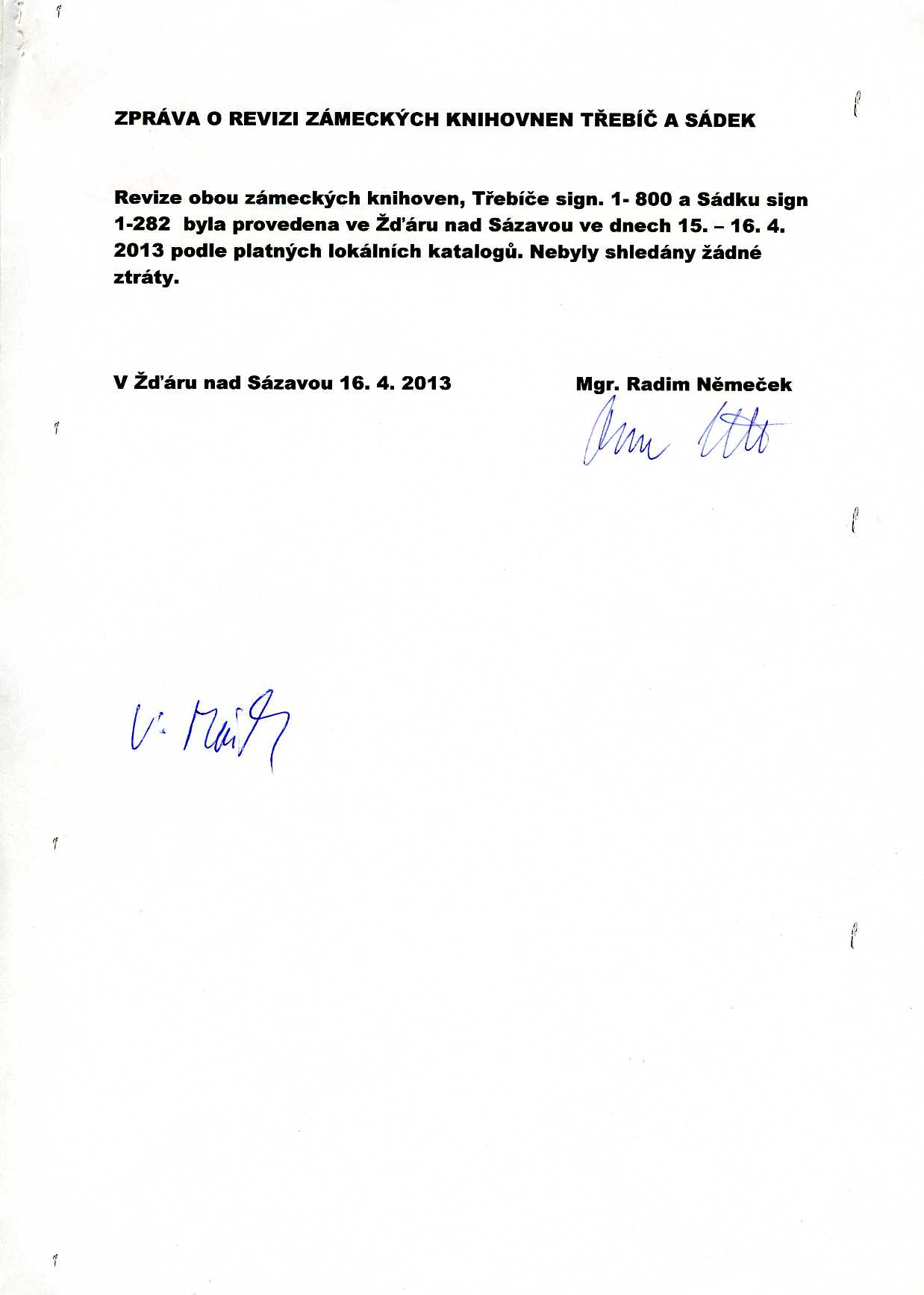 